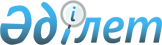 О внесении изменений в приказ Министра юстиции Республики Казахстан от 20 апреля 2010 года № 123 "Об утверждении Правил исчисления сроков производства судебных экспертиз в зависимости от категории их сложности и определения категорий сложности судебных экспертиз"Приказ и.о. Министра юстиции Республики Казахстан от 10 декабря 2010 года № 332. Зарегистрирован в Министерстве юстиции Республики Казахстан 20 декабря 2010 года № 6689

      1. Внести в приказ Министра юстиции Республики Казахстан от 20 апреля 2010 года № 123 "Об утверждении Правил исчисления сроков производства судебных экспертиз в зависимости от категории их сложности и определения категорий сложности судебных экспертиз" (зарегистрированный в Реестре государственной регистрации нормативных правовых актов за № 6228, опубликованный в газете "Казахстанская правда" от 11 ноября 2010 года № 303-305) следующие изменения:



      в Правилах исчисления сроков производства судебных экспертиз в зависимости от категории их сложности и определения категорий сложности судебных экспертиз, утвержденных указанным приказом:



      в пункт 3 внесены изменения в текст на государственном языке, текст на русском языке не меняется.



      2. Настоящий приказ вводится в действие по истечении десяти календарных дней после дня его первого официального опубликования.      И.о. Министра юстиции                      Д. Куставлетов
					© 2012. РГП на ПХВ «Институт законодательства и правовой информации Республики Казахстан» Министерства юстиции Республики Казахстан
				